Publicado en Barcelona el 19/09/2022 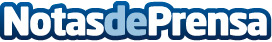 TOMAS COLOMER inicia la col·laboració amb la consultoria CEDEC amb l'objectiu d'afermar el seu creixementTOMAS COLOMER és una històrica empresa familiar fundada en 1870 l'activitat empresarial de la qual se centra en la venda de joies i rellotges d'alta gamma. Amb dos establiments situats a Granollers i Barcelona, la seva impecable trajectòria, avalada per les seves més de 150 anys d'història i quatre generacions al capdavant del negoci, fan d'aquesta empresa tot un referent en el seu sectorDatos de contacto:CEDEC, S.A.Gabinet de premsa930330101Nota de prensa publicada en: https://www.notasdeprensa.es/tomas-colomer-inicia-la-col-laboracio-amb-la Categorias: Cataluña Otros Servicios Consultoría http://www.notasdeprensa.es